Still Meadows Enrichment Center and Camp11992 Hollar School Rd    Linville, VA 22834    (540) 833-2072  info@campstillmeadows.org  www.campstillmeadows.org    Create your own Adventure Pledge SheetSeptember 24th  - October 2th 2021Name of Participant:________________________________________________________________________  Address: ________________________________	City/State/Zip: __________________________________Home Phone: _____________________ Cell:___________________ Email: ___________________________Still Meadows is a non-profit 501(c)(3) special needs camp (Employer ID # 54-1857340) designed to provide therapeutic activities for children and adults with intellectual and/or physical disabilities. We are proud of our magnificent barn, wonderful picnic shelter, Healing Gardens, Virginia’s only wheelchair accessible tree house.    The proceeds from this ride will help further support and expand this facility which includes a therapeutic riding program (started in June 2004).We recommend that participants collect pledges at the time of sponsor commitment.  Turn in your money and forms at camp on the day of the luncheon.  Checks should be made out to Still Meadows.  Thank you for all your support.  We encourage you to visit the camp anytime to see how the money is spent.  Sponsor’s Name, Address, PhonePledge1.2.3.	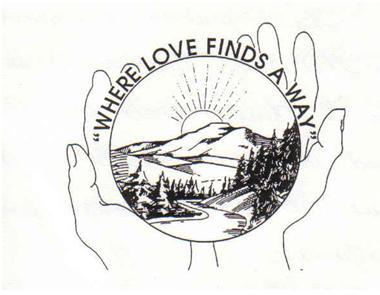 4.5.6.7.8.9.10.11.12.13.14.15.TOTAL